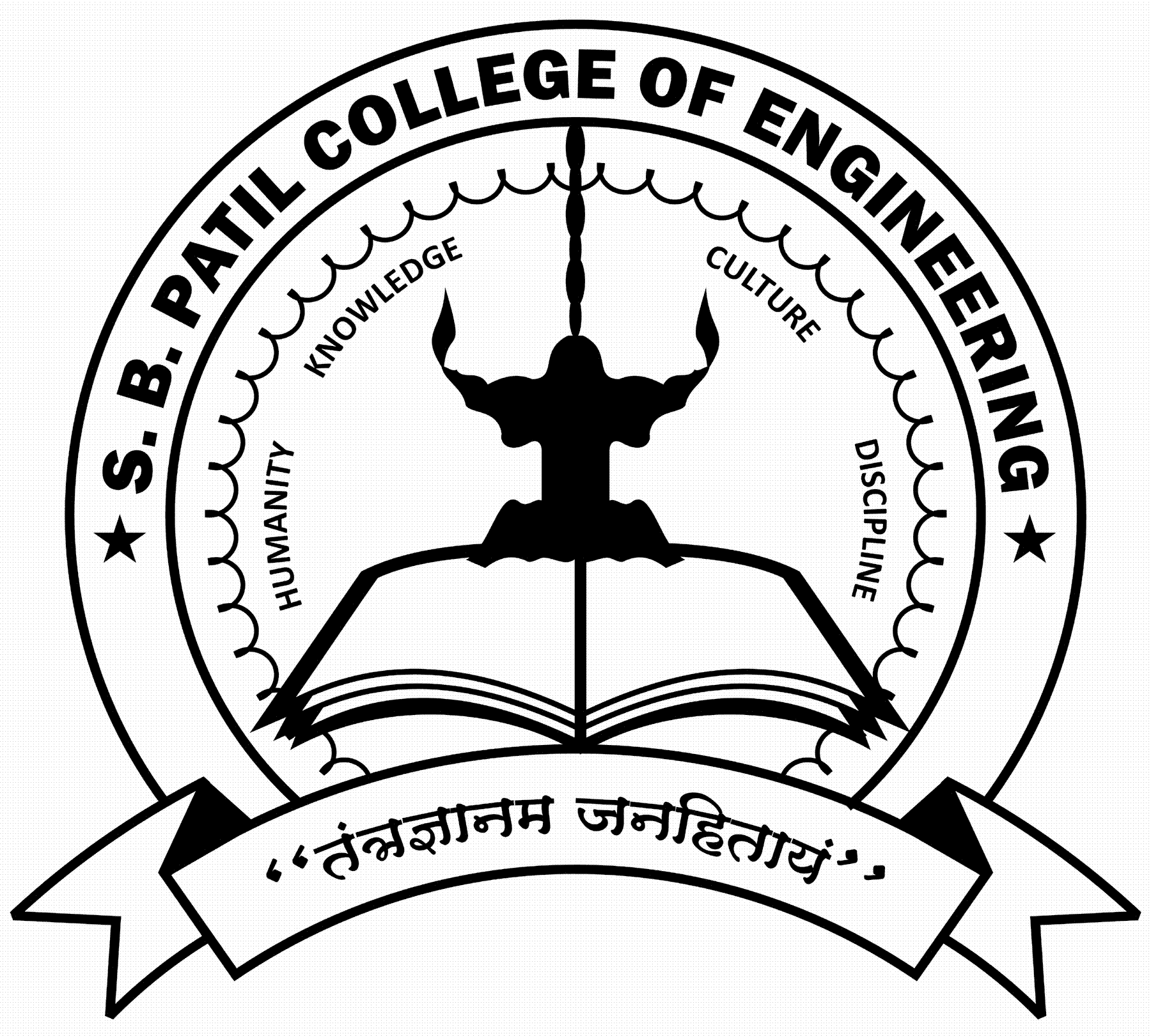 SHAHAJIRAO PATIL VIKAS PRATISHTHANSHAHAJIRAO PATIL VIKAS PRATISHTHANSHAHAJIRAO PATIL VIKAS PRATISHTHANSHAHAJIRAO PATIL VIKAS PRATISHTHANSHAHAJIRAO PATIL VIKAS PRATISHTHANSHAHAJIRAO PATIL VIKAS PRATISHTHANSHAHAJIRAO PATIL VIKAS PRATISHTHANSHAHAJIRAO PATIL VIKAS PRATISHTHANSHAHAJIRAO PATIL VIKAS PRATISHTHANSHAHAJIRAO PATIL VIKAS PRATISHTHANSHAHAJIRAO PATIL VIKAS PRATISHTHANS.B.PATIL COLLEGE OF ENGINEERING,INDAPUR, DIST- PUNE.S.B.PATIL COLLEGE OF ENGINEERING,INDAPUR, DIST- PUNE.S.B.PATIL COLLEGE OF ENGINEERING,INDAPUR, DIST- PUNE.S.B.PATIL COLLEGE OF ENGINEERING,INDAPUR, DIST- PUNE.S.B.PATIL COLLEGE OF ENGINEERING,INDAPUR, DIST- PUNE.S.B.PATIL COLLEGE OF ENGINEERING,INDAPUR, DIST- PUNE.S.B.PATIL COLLEGE OF ENGINEERING,INDAPUR, DIST- PUNE.S.B.PATIL COLLEGE OF ENGINEERING,INDAPUR, DIST- PUNE.S.B.PATIL COLLEGE OF ENGINEERING,INDAPUR, DIST- PUNE.S.B.PATIL COLLEGE OF ENGINEERING,INDAPUR, DIST- PUNE.S.B.PATIL COLLEGE OF ENGINEERING,INDAPUR, DIST- PUNE.DEPARTMENT OF CIVIL ENGINEERINGDEPARTMENT OF CIVIL ENGINEERINGDEPARTMENT OF CIVIL ENGINEERINGDEPARTMENT OF CIVIL ENGINEERINGDEPARTMENT OF CIVIL ENGINEERINGDEPARTMENT OF CIVIL ENGINEERINGDEPARTMENT OF CIVIL ENGINEERINGDEPARTMENT OF CIVIL ENGINEERINGDEPARTMENT OF CIVIL ENGINEERINGDEPARTMENT OF CIVIL ENGINEERINGDEPARTMENT OF CIVIL ENGINEERINGACA-R-07ACA-R-07ACA-R-07CLASS TIME -TABLECLASS TIME -TABLECLASS TIME -TABLECLASS TIME -TABLECLASS TIME -TABLEAcademic Year : 2018-19Academic Year : 2018-19Academic Year : 2018-19ACA-R-07ACA-R-07ACA-R-07CLASS TIME -TABLECLASS TIME -TABLECLASS TIME -TABLECLASS TIME -TABLECLASS TIME -TABLEAcademic Year : 2018-19Academic Year : 2018-19Academic Year : 2018-19Rev : 01Rev : 01Rev : 01CLASS TIME -TABLECLASS TIME -TABLECLASS TIME -TABLECLASS TIME -TABLECLASS TIME -TABLESemester : IISemester : IISemester : IIDate : 12.06.2015Date : 12.06.2015Date : 12.06.2015CLASS TIME -TABLECLASS TIME -TABLECLASS TIME -TABLECLASS TIME -TABLECLASS TIME -TABLESemester : IISemester : IISemester : IIRef. SPVP/SBPCOE/CIVIL/2018-19/F-2/04Ref. SPVP/SBPCOE/CIVIL/2018-19/F-2/04Ref. SPVP/SBPCOE/CIVIL/2018-19/F-2/04Ref. SPVP/SBPCOE/CIVIL/2018-19/F-2/04Date : 06.02.2019Date : 06.02.2019Date : 06.02.2019Class : S. E.Class : S. E.Class : S. E.WEF:11.02.2019WEF:11.02.2019WEF:11.02.2019Name of Class Teacher : Prof. Ms.Baral S.M.Name of Class Teacher : Prof. Ms.Baral S.M.Name of Class Teacher : Prof. Ms.Baral S.M.Name of Class Teacher : Prof. Ms.Baral S.M.Name of Class Teacher : Prof. Ms.Baral S.M.Class Room Location :22Class Room Location :22Class Room Location :22Time/Day8.30 am to          9.30 am09.30 am to 10.30 am10.30 am to 11.30 pm11.30 am to 12.15 pm12.15 pm to 1.15 pm1.15 pm to 2.15 pm2.15 pm to 2.30 pm2.30 pm to 3.30 pm3.30 pm to 4.30 pmMONS1-SS,S2-ACS1-SS,S2-ACAPDB 11.30 am to 12.15 pmSA-ICT2.15 pm to 2.30 pmSA-IFM-I (Tut)TUES1-EG, S2-FM-IS1-EG, S2-FM-IEG11.30 am to 12.15 pmSA-IFM-I2.15 pm to 2.30 pmCTAPDB (NPTEL)WEDS1-AC, S2-SSS1-AC, S2-SSSA-I 11.30 am to 12.15 pmFM-ICT2.15 pm to 2.30 pmAPDBEGTHUS1-CT, S2-APDBS1-CT, S2-APDBAPDB 11.30 am to 12.15 pmFM-IEG2.15 pm to 2.30 pmS1-FM-I, S2-EGS1-FM-I, S2-EGFRIS1-APDB, S2-CTS1-APDB, S2-CTEG11.30 am to 12.15 pmFM-ICT2.15 pm to 2.30 pmEGAPDBSATCTFM-I  TUTOR MEET11.30 am to 12.15 pmEG (Tut)SA-I (Tut)2.15 pm to 2.30 pmCT (Tut)APDB (Tut)ABBRName of SubjectName of Subject Name of Faculty Name of FacultyABBRName of SubjectName of Subject Name of Faculty Name of FacultyFM-I       Fluid Mechanics-IFM-I       Fluid Mechanics-IFM-I       Fluid Mechanics-IProf.Gawande U.S.Prof.Gawande U.S.Prof.Gawande U.S.CT              Concrete TechnologyCT              Concrete TechnologyCT              Concrete TechnologyProf. Ghogare R.B.Prof. Ghogare R.B.APDB     Arch.Plan. & Design Of Bldg. APDB     Arch.Plan. & Design Of Bldg. APDB     Arch.Plan. & Design Of Bldg. Prof.Kale S.M.Prof.Kale S.M.EG               Engg. GeologyEG               Engg. GeologyEG               Engg. GeologyProf.Ms.Baral S.M.Prof.Ms.Baral S.M.SA-I        Structural Analysis-ISA-I        Structural Analysis-ISA-I        Structural Analysis-IProf.Admile P.R.Prof.Admile P.R.AC                Audit Course2AC                Audit Course2AC                Audit Course2Prof.Gawande U.S.Prof.Gawande U.S.SS Soft SkillProf.Suryawanshi N.T.Prof.Suryawanshi N.T.Prof.Suryawanshi N.T.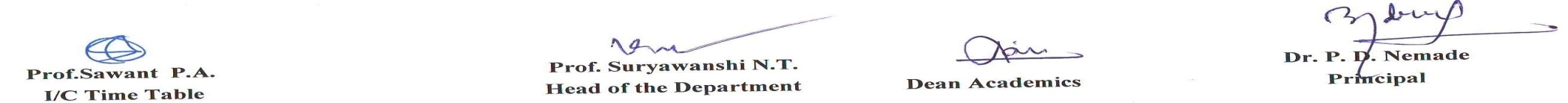 Prof. Suryawanshi N.T.Prof. Suryawanshi N.T.Prof. Suryawanshi N.T.